Enviar guías según su profesor/a1°F, G, O, P  Profesora Claudia Pino: c.pino.ief@institutonacional.cl1°N                Profesora Ivonne Pino: i.pino.ief@institutonacional.cl1° H, I, J        Profesor Washington Neira: w.neira.ief@institutonacional.cl1° L, M, Ñ      Profesora Nélida Pinto: n.pinto.ief@institutonacional.clUnité 0 :     Renforcement des contenus Objectifs :  Se décrire et décrire quelqu’un de la famille en spécifiant les vêtements emportés.  Du 23 au 27 mars Fecha de envío a tu profesor/a: 30/03/2020  hasta las 14 hrs.Les couleurs et les vêtements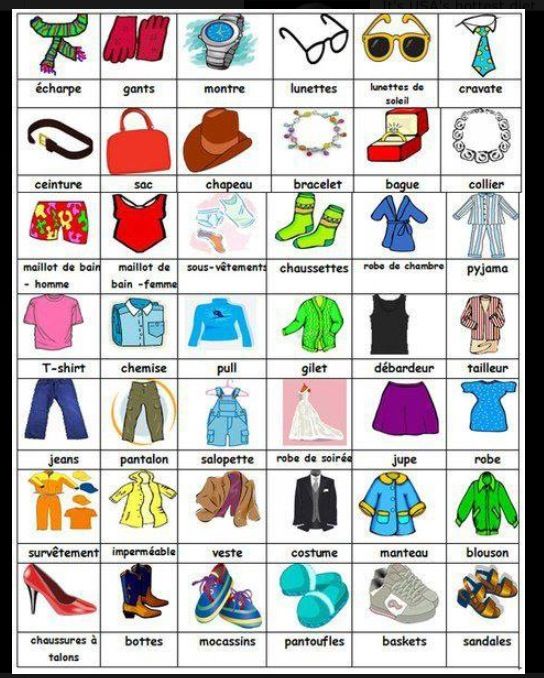 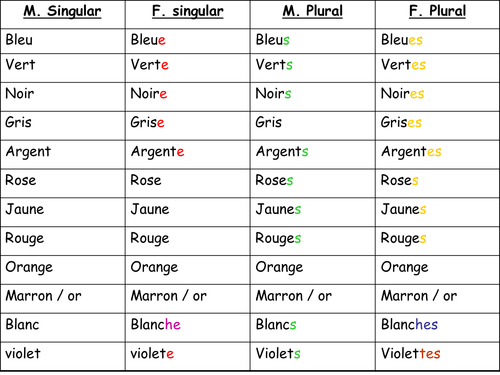 I.- A l’aide du vocabulaire des vêtements et des couleurs choisissez la bonne réponse :1.- Monique a une robe …     a)  vert                  b) verte2.- André et Lucie portent des pantalons..     a) bleu                  b) bleus3.- Luc porte une chemise…      a) blanc                b) blanche4.- J’aime porter des baskets..      a) noirs                 b) noires    5.- Mon chapeau …….est très chic !      a) gris                    b) griseII. Utilisez les informations des linksPrésentez vous et décrivez les vêtements que vous portez maintenant. Bonjour ! Je m’appelle ……  . Je suis …..(petit / gros), etc ………………………………………………………………………………………………………………………………………………………………………………………………………………………………………………………………………………………………………………     Je porte  …………………………………………………………………………………………..        ….…………………….………………………………………………………………………………………………………………………………………………………………………………………… ……………………………………………………………………………………………..       b) Présentez une personne de votre famille et dites ce qu’il/elle porteC’est…….( mon père / ma mère, etc ). Il / elles’appelle……. Il est …..( grand…      ………………………………………………………………………………………………………………………………………………………………………………………………..…………………………………………………………………………………………………………………………..    Il / Elle porte .…………………………………………………………………………………………………………………………………………………………………………………………………………………………………………………………………………………………………………………………………………………………………………………………………….………………………………..https://www.bonjourdefrance.com/exercices/decrire-une-personne-physiquement.htmlhttps://www.bonjourdefrance.com/exercices/la-famille.htmlhttps://www.lepointdufle.net/penseigner/lexique_decrire_une_personne-fiches-pedagogiques.htm#phyhttp://www.bonjourdefrance.com/exercices/contenu/laccord-des-adjectifs-de-couleur-francais-precoce.htmlhttps://oraprdnt.uqtr.uquebec.ca/pls/public/docs/GSC2213/F1762426267_Les_v_tements_d_butant_Exercices_et_corrig___.pdf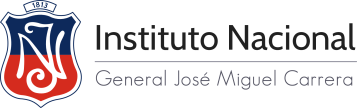 DEPARTAMENTO DE FRANCÉSNIVEL 1° medioGUIA N°1  I SemestreDEPARTAMENTO DE FRANCÉSNIVEL 1° medioGUIA N°1 UNIDAD 0DEPARTAMENTO DE FRANCÉSNIVEL 1° medioGUIA N°1 Coordinadora Ivonne Pino CorreaNombre:                                                                               Curso:                                    FechaNombre:                                                                               Curso:                                    FechaNombre:                                                                               Curso:                                    Fecha